Необходимо сделать внешнюю обработку для выгрузка справочника в ХМL  из прайс листа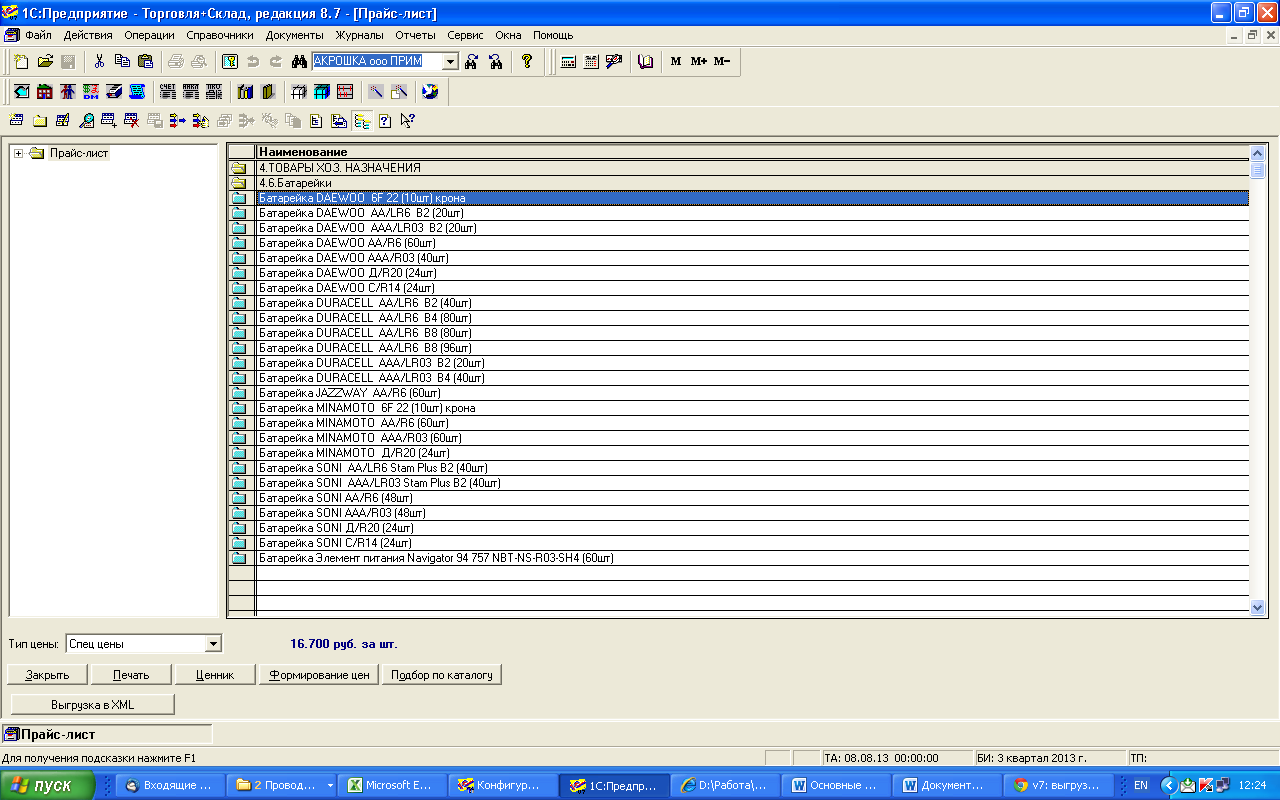 В следующем формате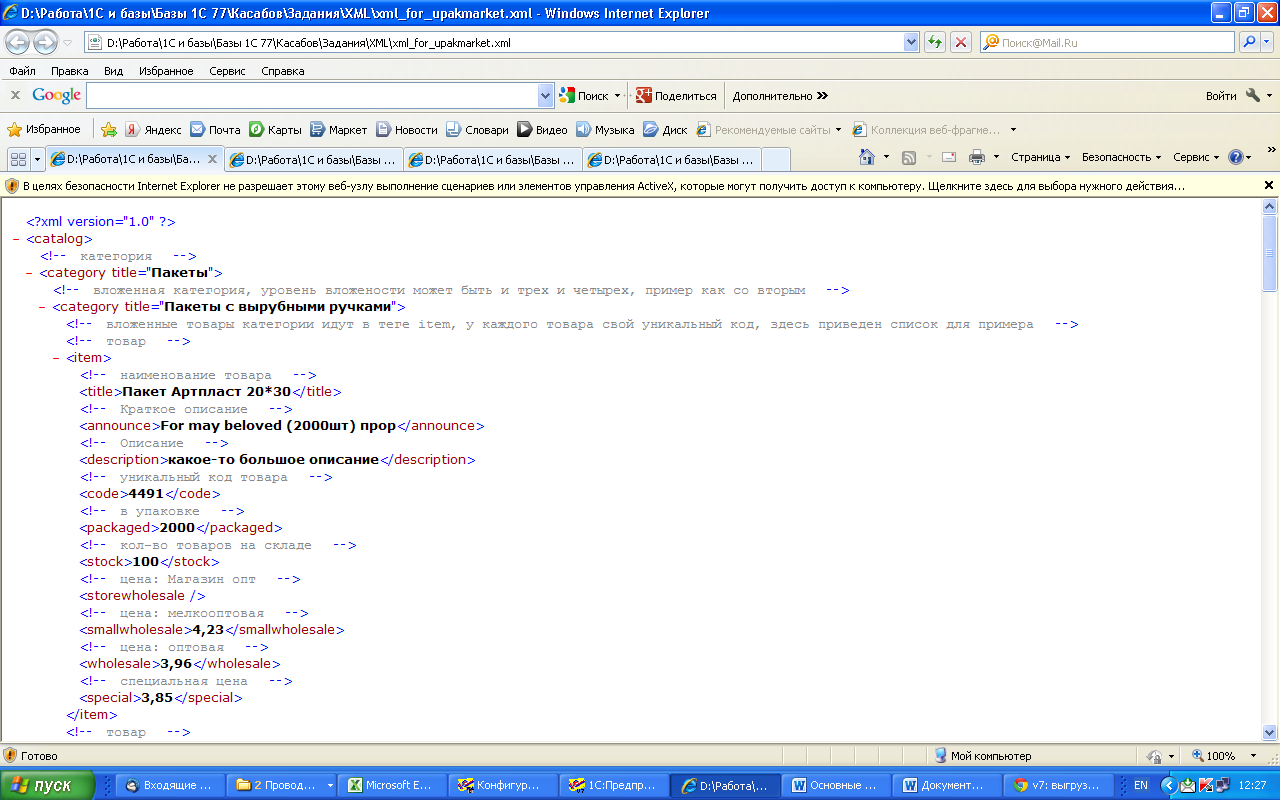 <category title="Пакеты"> первый уровень вложенности<category title="Пакеты с вырубными ручками"> следующий уровень вложенностиДалее параметры товара<title>Пакет Артпласт 20*30</title> - это  наименование товара берется из поля КрНаименование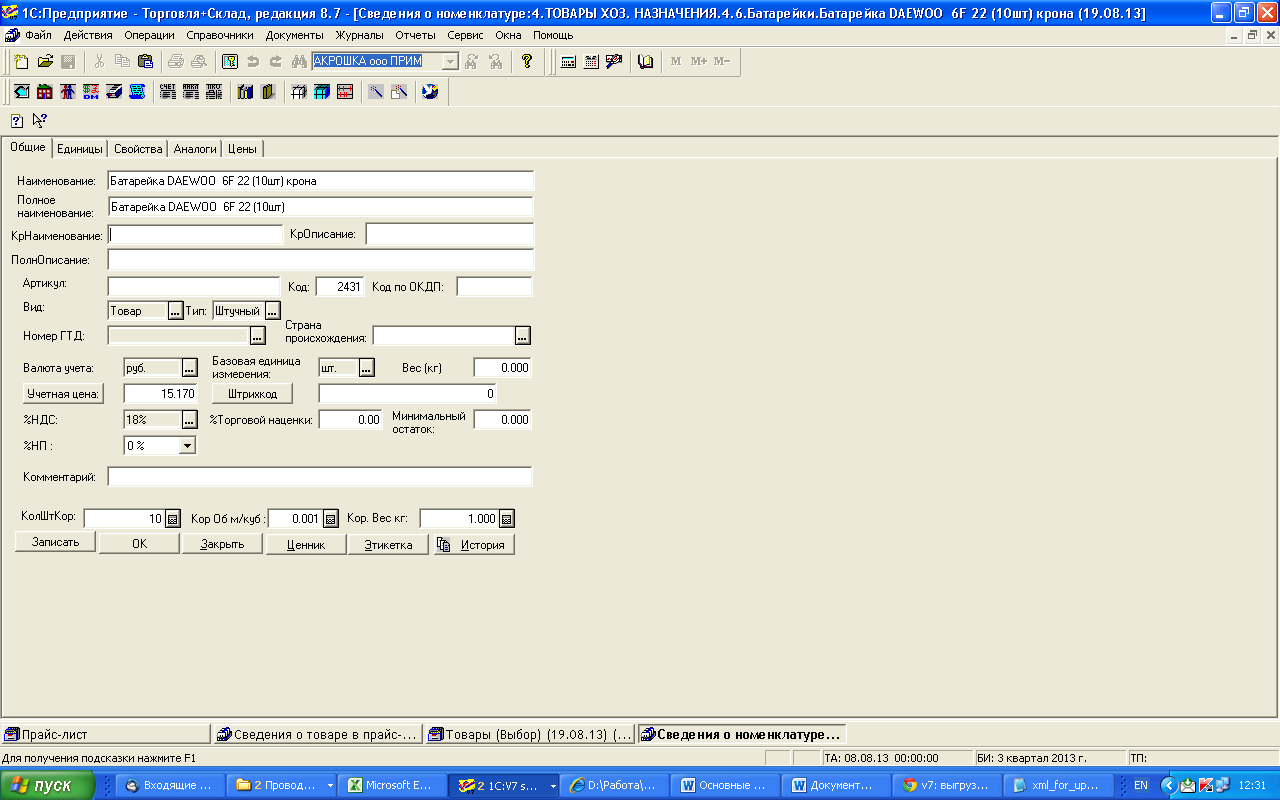 				<!-- Краткое описание -->				<announce>For may beloved  (2000шт) прор</announce> это берется из КрОписания товара				<!-- Описание -->				<description>какое-то большое описание</description> это берется из Полн описания				<code>4491</code> это код товара в справочнике номенклатура<!-- в упаковке -->				<packaged>2000</packaged> это кол шт кор.				<!-- кол-во товаров на складе -->				<stock>100</stock> это кол товара на складе на дату формирования файла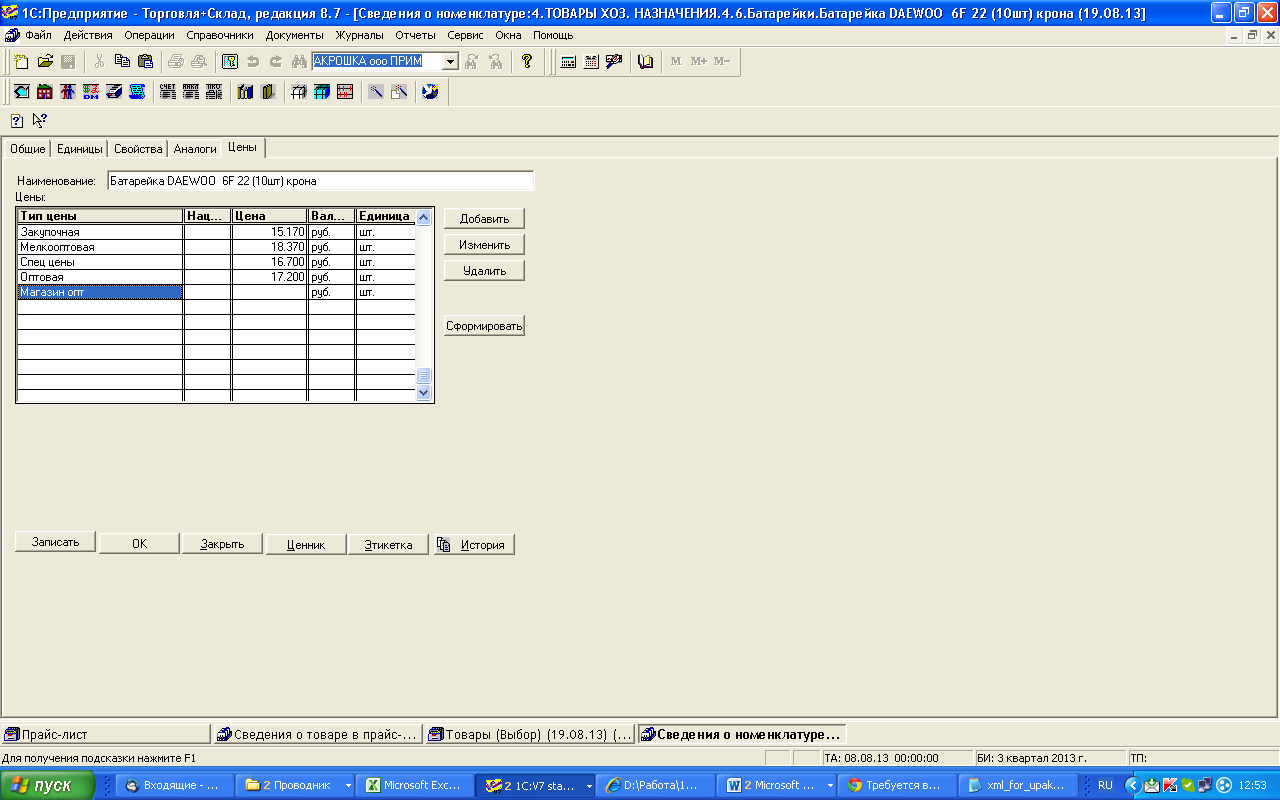                                                           <!-- цена: Магазин опт -->				<storewholesale></storewholesale> это магазин опт				<!-- цена: мелкооптовая -->				<smallwholesale>4,23</smallwholesale>				<!-- цена: оптовая -->				<wholesale>3,96</wholesale>				<!-- специальная цена -->				<special>3,85</special>